N___23Ա-վ2____                              	                         « 22 » նոյեմբեր  2022 թ.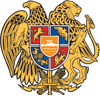 ԳԻՏԱԿԱՆ ԱՍՏԻՃԱՆԻ ՇՆՈՐՀՈՒՄԸ ՀԱՍՏԱՏԵԼՈՒԵՎ ՎԿԱՅԱԳՐՈՎ ԱՄՐԱԳՐԵԼՈՒ ՄԱՍԻՆՀամաձայն  ՀՀ Կառավարության 08.08.1997թ. հ. 327 որոշմամբ հաստատված <<Հայաստանի Հանրապետությունում գիտական աստիճանաշնորհման կանոնակարգի>> 5-րդ գլխի 36-րդ կետի և ՀՀ ԿԳՄՍ նախարարի 14.08.2019թ. հ.31-Լ հրամանով հաստատված <<Հայաստանի Հանրապետության բարձրագույն որակավորման կոմիտեի կանոնադրության>> 3-րդ գլխի 11-րդ կետի 8) ենթակետի՝	Հաստատել և վկայագրով ամրագրել.1.Երևանի պետական համալսարանում գործող ԲՈԿ-ի 049 Ֆիզիկայի մասնագիտական խորհրդի որոշումը Նարեկ Վարդանի Սահակյանին ֆիզիկամաթեմատիկական գիտությունների դոկտորի (Ա.04.02 թվանիշով) գիտական աստիճան շնորհելու մասին:Հիմք՝ մասնագիտական խորհրդի որոշումը և բաժնի հ. 1-5196 եզրակացությունը:ԿԱՐԵՆ ՔԵՌՅԱՆՀԱՅԱՍՏԱՆԻ ՀԱՆՐԱՊԵՏՈՒԹՅՈՒՆ ԲԱՐՁՐԱԳՈՒՅՆ ՈՐԱԿԱՎՈՐՄԱՆ ԿՈՄԻՏԵԻ ՆԱԽԱԳԱՀՀՐԱՄԱՆ